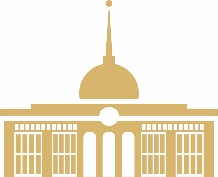 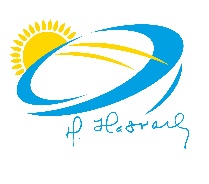 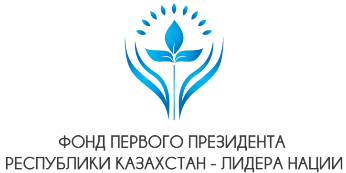 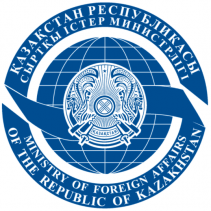 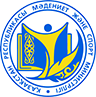 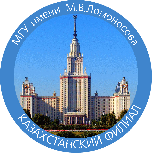 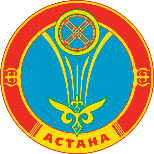 	ИНФОРМАЦИОННОЕ ПИСЬМОМеждународная научно-практическая конференция
«От идеи – к реальности: к 25-летию евразийской инициативы Нурсултана Назарбаева»Библиотека Первого Президента Республики Казахстан – Елбасы и Фонд Первого Президента Республики Казахстан – Елбасы совместно с Московским государственным университетом имени М.В.Ломоносова при поддержке Администрации Президента Республики Казахстан, Администрации Президента Российской Федерации, Министерства иностранных дел Республики Казахстан, Министерства иностранных дел Российской Федерации, Министерства культуры и спорта Республики Казахстан, акимата г. Астаны  11 апреля 2019 года на базе Назарбаев центра (г. Астана, Республика Казахстан) проводят Международную научно-практическую конференцию «От идеи - к реальности: к 25-летию евразийской инициативы Нурсултана Назарбаева». Конференция предполагает осмысление стратегического видения и направлений практической реализации идей евразийского сотрудничества и создания Евразийского союза, впервые высказанных Президентом Казахстана Н.А. Назарбаевым 25 лет назад в МГУ им. М. Ломоносова. Состав участников: государственные и общественные деятели стран ЕАЭС, представители Евразийской экономической комиссии, послы стран-участниц ЕАЭС в Республике Казахстан, депутаты Парламента РК, руководители МГУ имени М.В.Ломоносова, ректоры университетов–членов Евразийской ассоциации университетов, ведущие казахстанские, российские и зарубежные ученые.В ходе конференции предлагается обсуждение и поиски путей повышения эффективности взаимодействия евразийских государств и углубления сотрудничества по следующим направлениям:Научное и практическое осмысление идей, высказанных Н.А. Назарбаевым по развитию и углублению связей и отношений евразийских государств для современного понимания евразийства; Политико-экономические основы евразийства XXI века и вызовы нового мира; геополитические изменения в мире и судьбы евразийской интеграции в контексте этих изменений; Анализ опыта деятельности Евразийского экономического союза, факторы его развития и векторы преодоления противоречий ЕАЭС; принципы оценки эффективности участия национальных государств в региональных интеграционных объединениях;Факторы повышения международного статуса ЕАЭС и роли стран евразийского региона в мировом сообществе;Перспективы евразийской интеграции в контексте взаимодействия с другими региональными проектами; Духовные истоки, ценности и достижения евразийского культурно-гуманитарного сотрудничества.Для участия в работе конференции просим до 29 марта 2019 года прислать заявку и тексты докладов на электронный адрес: forum_bpp@mail.ru Просим соблюдать указанные требования к тексту. Объем не более 7 стр.Шрифт: тип – Times New Roman, кегль – 14, одинарный межстрочный интервал; абзац – 1,25 см, отступ абзаца задается автоматически.Поля отступов: верхнее и нижнее – , левое – , правое – .Название доклада – прописными буквами полужирным шрифтом, выравнивание по центру.Ниже через один отступ, по правому краю: ФИО автора – курсивом, полужирным шрифтом (для каждого автора – сначала фамилия, пробел, затем инициалы с пробелом между ними). На следующей строке симметрично по правому краю – указать текущий статус (должность), название организации, ученую степень – курсивом; на следующей строке симметрично – указать страну, город и электронный адрес.В тексте сноски обозначаются квадратными скобками с указанием в них порядкового номера источника по списку и через запятую – номера страницы (страниц), например: [4, с. 89].Список использованной литературы размещается в конце текста и отделяется пустой строкой. Источники в списке указываются по мере цитирования в тексте. Схемы, фотографии, рисунки, сканированные изображения и т. п. – (дополнительно) представить отдельными файлами в формате JPG, диаграммы, графики – в программе Excel. Названия файлов должны соответствовать названиям рисунков, схем, диаграмм и т.д. в тексте доклада. Название и номера рисунков указываются под рисунками, названия и номера таблиц – над таблицами (выравнивание – по центру). Таблицы, схемы, рисунки, формулы, графики не должны выходить за пределы указанных полей (шрифт в таблицах и на рисунках – не менее 12 пт).Кавычки обозначаются знаком «»; в указываемых датах века обозначаются римскими цифрами, годы – арабскими.Список сокращений размещается в конце текста доклада с расшифровкой аббревиатур в алфавитном порядке.Литература в виде концевых сносок, абзацы пробелами запрещены.Не допускаются ручные переносы (manual hyphenation). Организационный комитет конференции оставляет за собой право отклонять материалы, не соответствующие тематике форума или предъявляемым требованиям.Планируется издание сборника материалов конференции.При заочном участии рассылка сборника осуществляется в PDF-формате.Координаторы конференции: Библиотека Первого Президента Республики Казахстан – ЕлбасыБердагулова Сагинтай Кенесовна 8(7172)69-30-49; 8-701-382-55-78;Казахстанский филиал МГУ им. М.В.ЛомоносоваАязбекова Сабина Шариповна 8-701-910-88-62.ЗАЯВКАна участие в Международной научно-практической конференции                «От идеи - к реальности: к 25-летию евразийской                              инициативы Нурсултана Назарбаева»Название докладаФамилияИмяОтчествоСтрана, город Место работы, должность  Ученая степень, званиеНомер мобильного или стационарного телефона (с кодом города)E-mailНазвание направления конференцииФорма участия (оставьте нужное)очное выступление с докладом, публикацияпубликацияПотребность в технических средствах (мультимедийный проектор и пр.)Требуется ли Вам бронирование гостиницы